PŘESMYČKY:OHCKLMDNEEOLEBNRPUETSASSCEEEDOPLŇOVAČKY:R-L-T-V-T-M-N-ELL-U-INM-R-E-ESK-L-ENOBJEVY 19. A 20. STOLETÍ - opakováníMarie Curie-Sklodowska a Pierre Curie – radioaktivitaAlbert Einstein – teorie relativityAlfred Nobel – dynamitDmitrij Ivanovič Mendělejev - periodická soustava chemických prvkůLouis Pasteur - vakcína proti vztekliněRobert Koch - odhalení původce tuberkulózyJohann Gregor Mendel - zákony dědičnostiThomas Alva Edison - žárovkaNikola Tesla - střídavý proudAlexandr Graham Bell – telefonFrantišek Křižík - oblouková lampaPOZNÁVAČKA: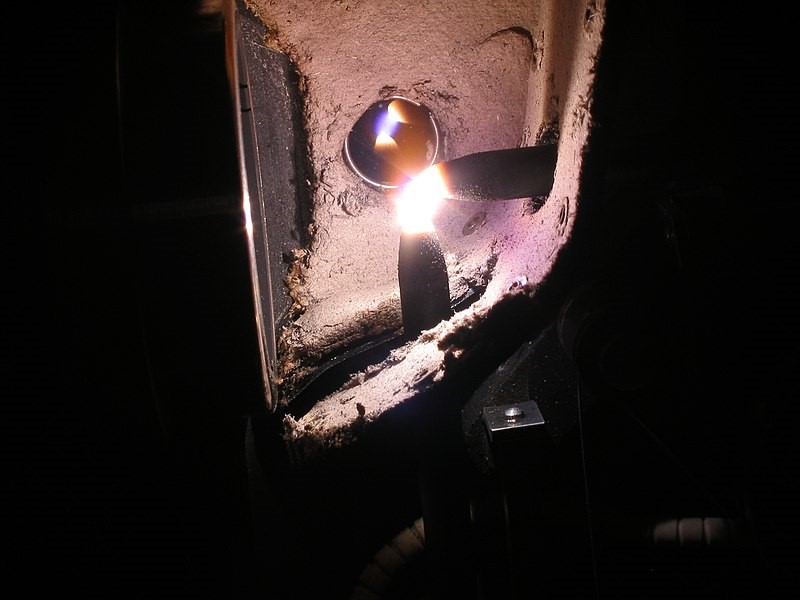 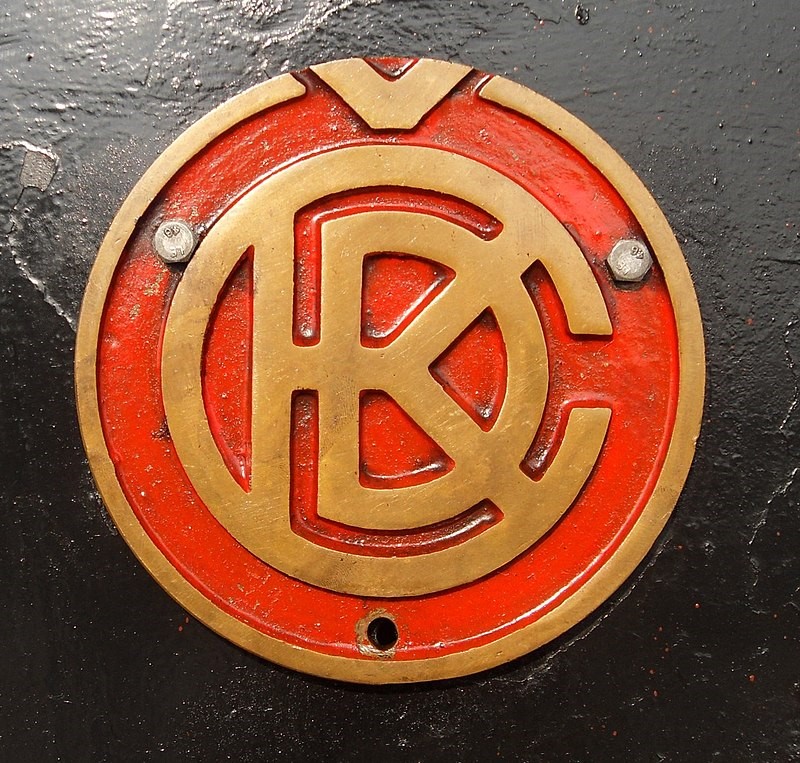 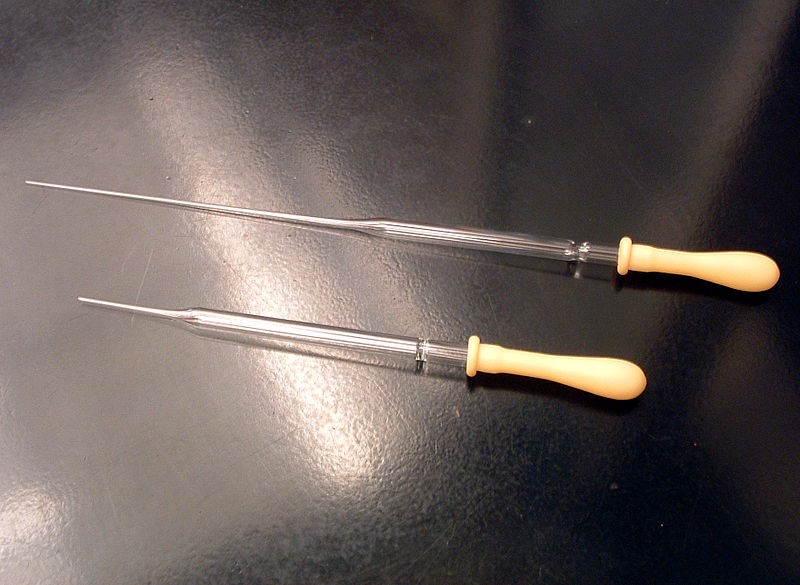 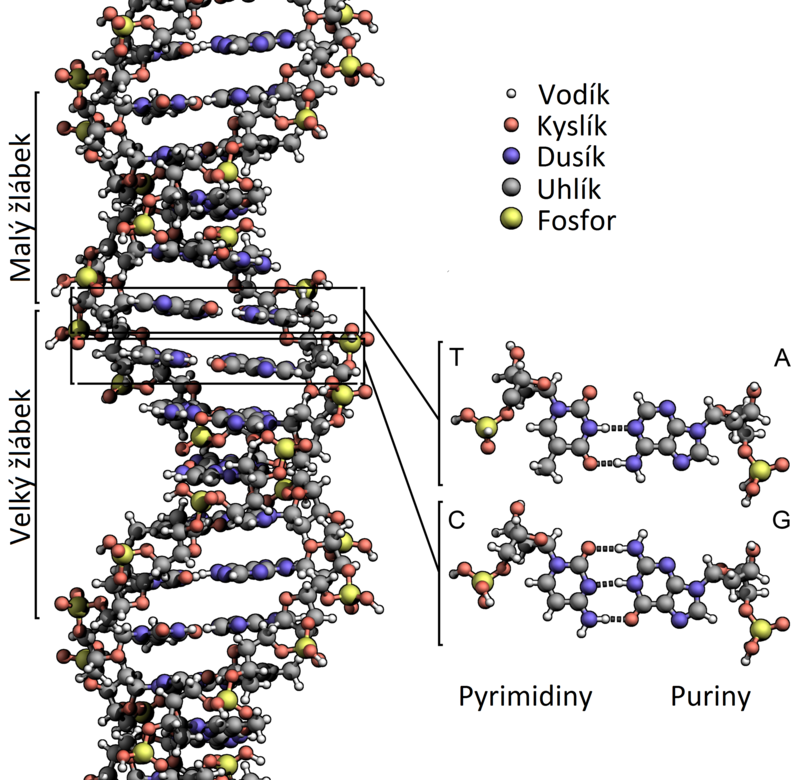 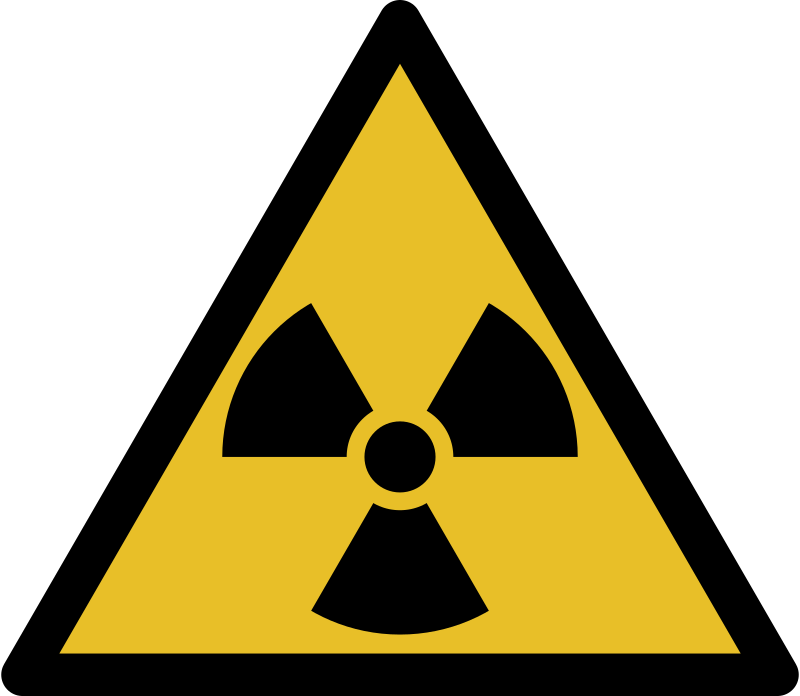 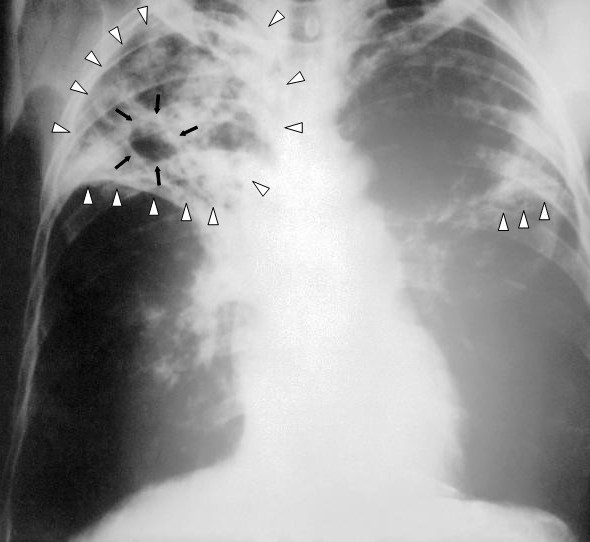 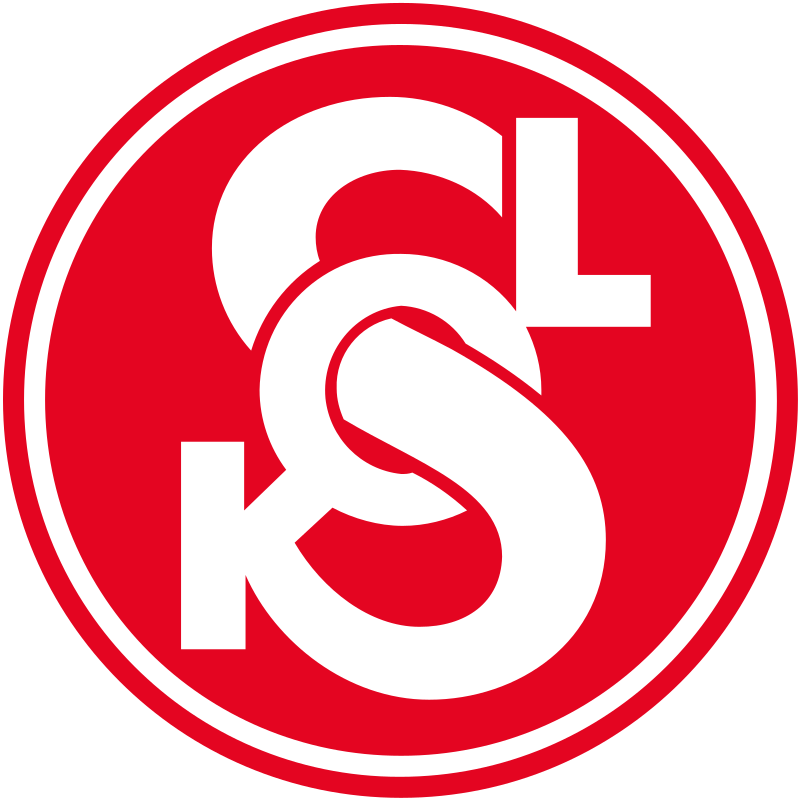 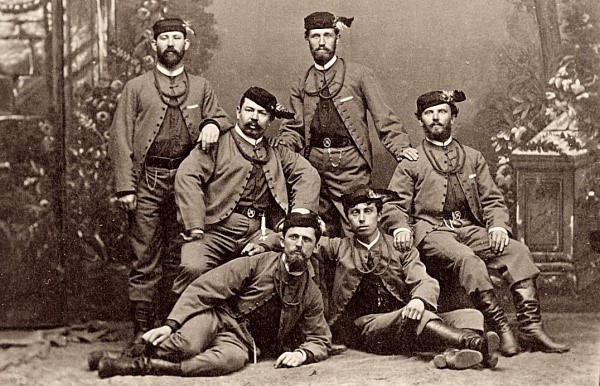 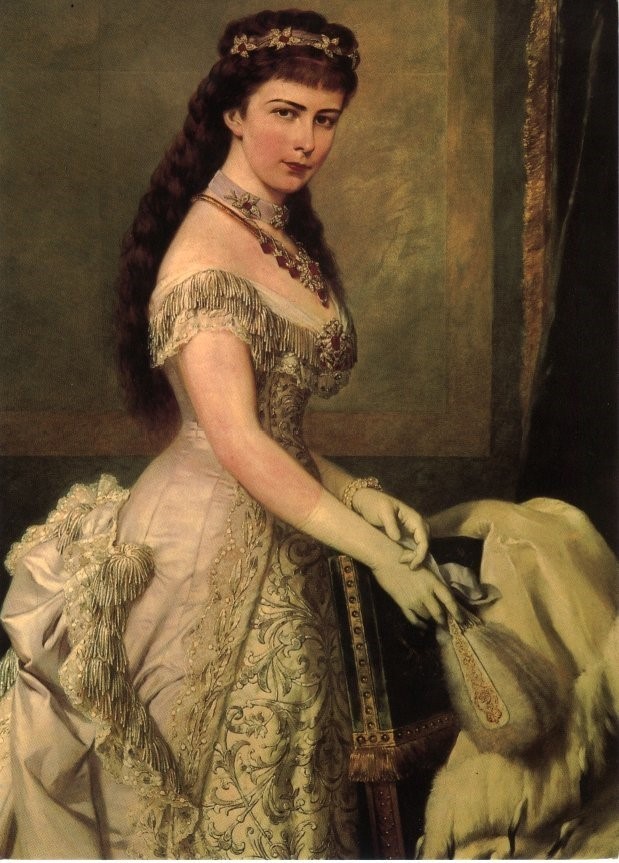 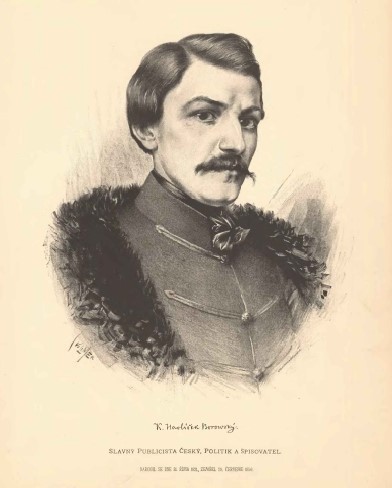 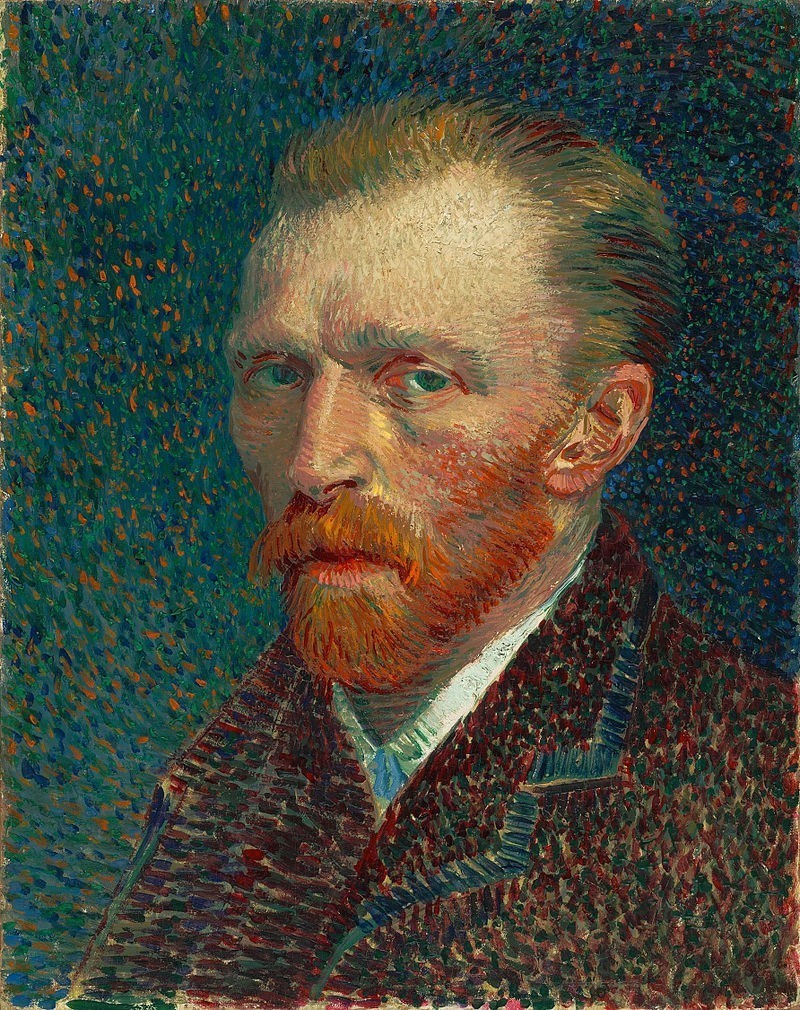 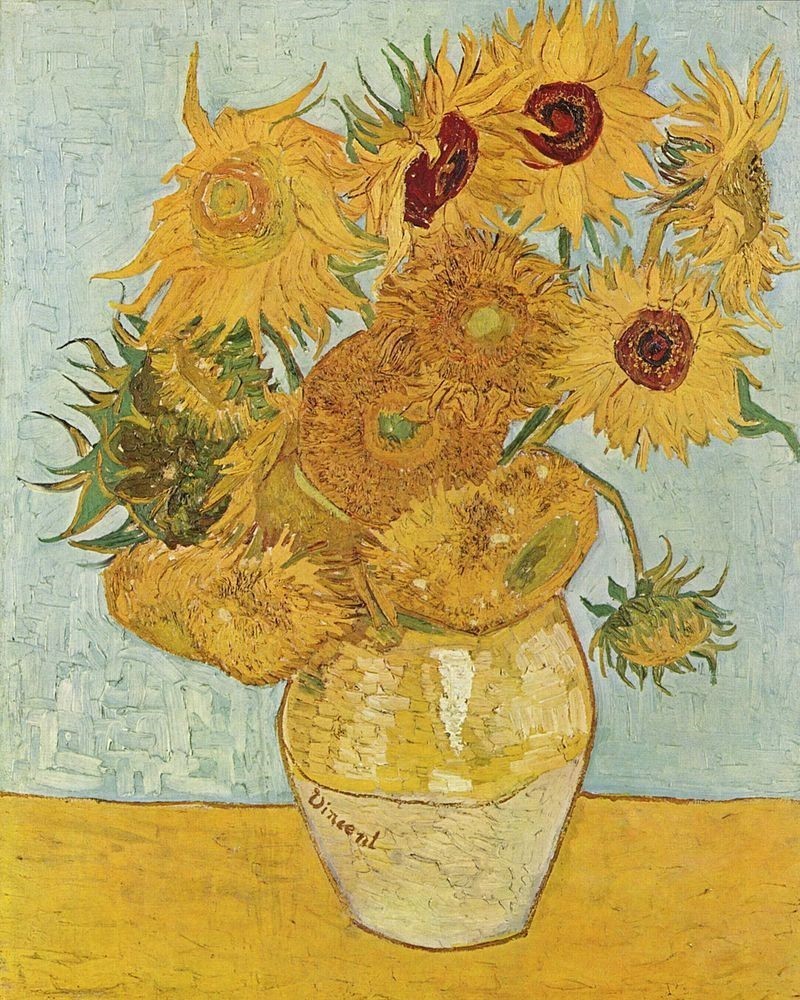 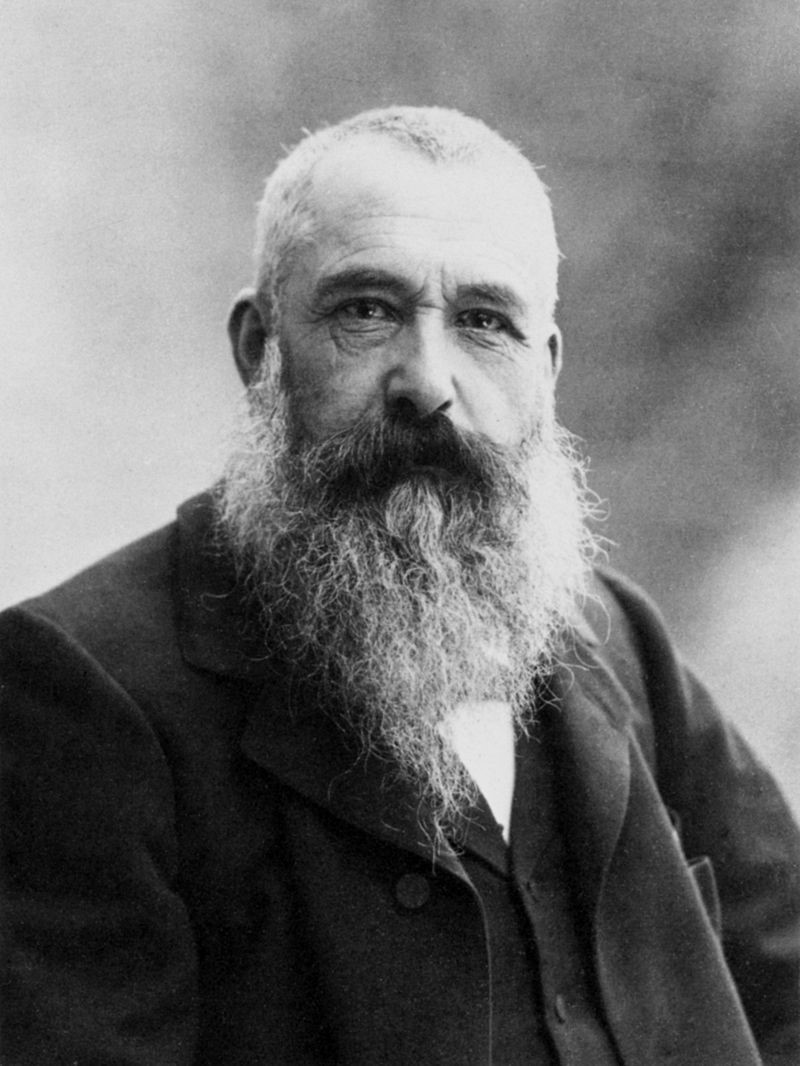 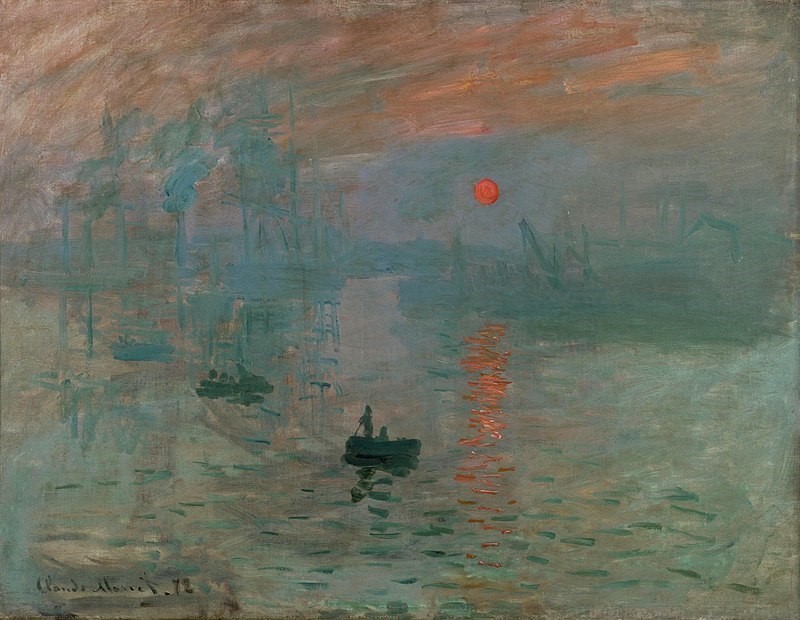 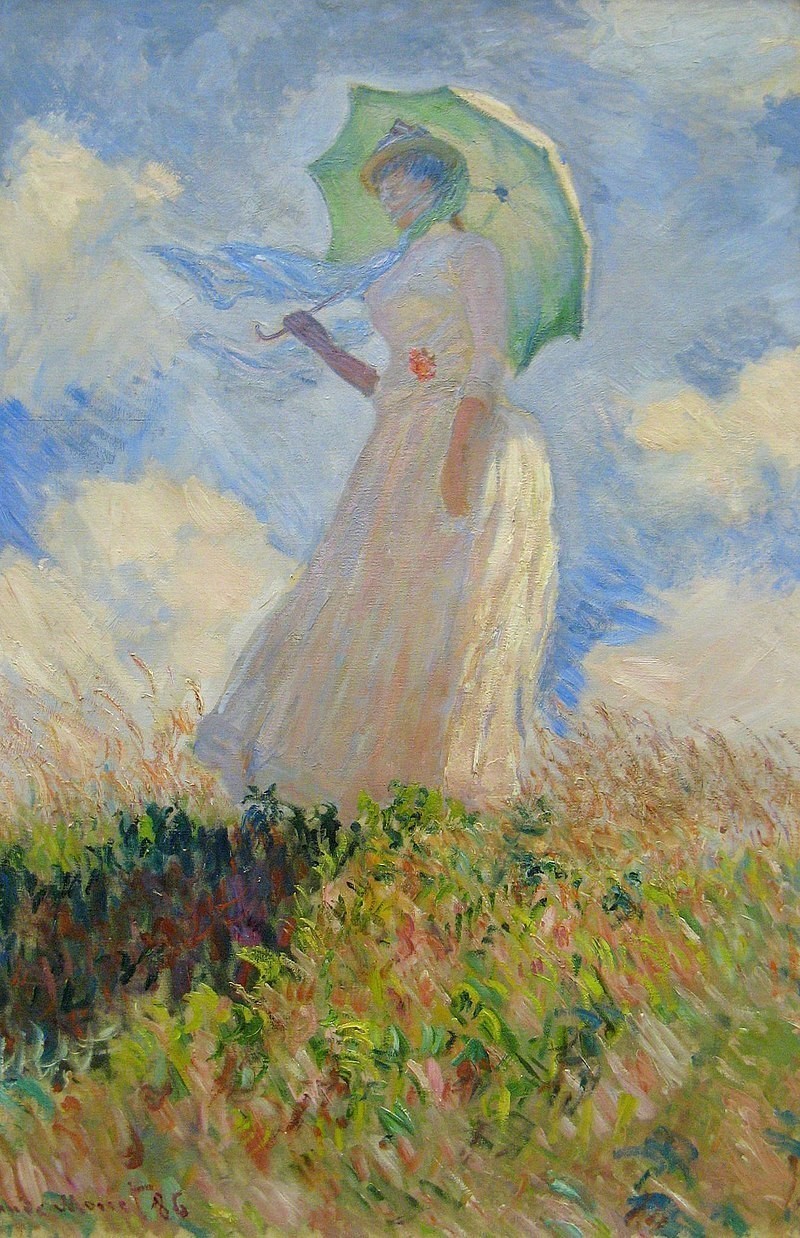 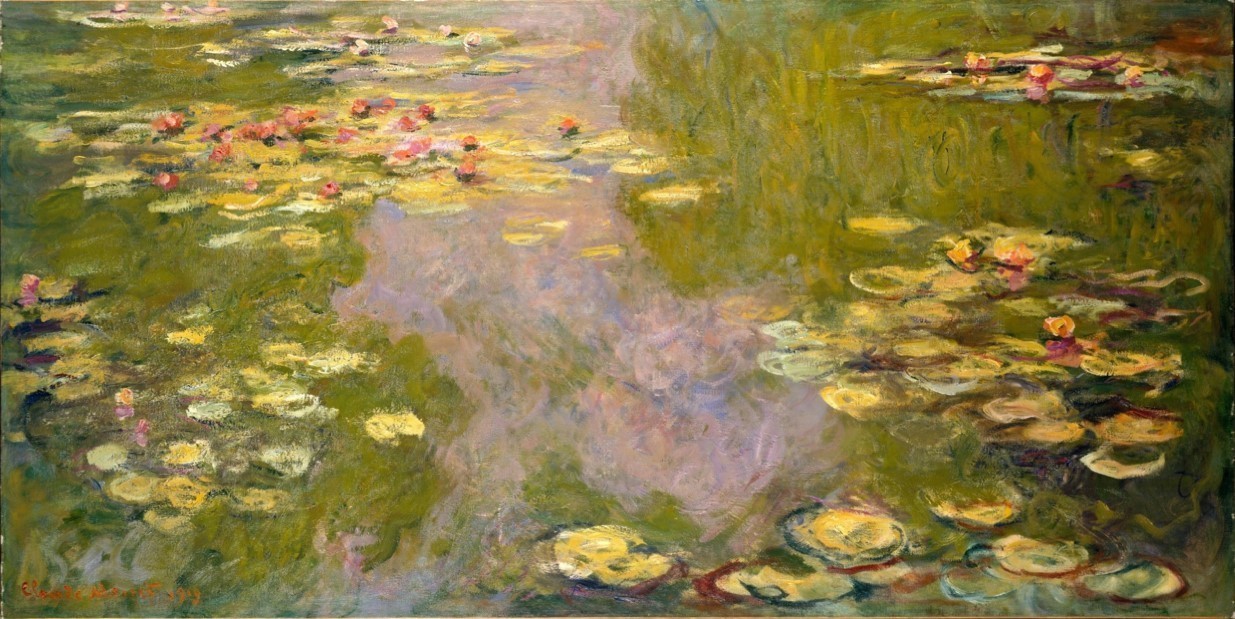 